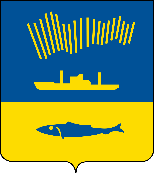 АДМИНИСТРАЦИЯ ГОРОДА МУРМАНСКАП О С Т А Н О В Л Е Н И Е   .  .                                                                                                            №     В соответствии с Федеральным законом от 06.10.2003 № 131-ФЗ 
«Об общих принципах организации местного самоуправления в Российской Федерации», Федеральным законом от 27.07.2010 № 210-ФЗ «Об организации предоставления государственных и муниципальных услуг», Уставом муниципального образования город Мурманск, постановлениями администрации города Мурманска от 26.02.2009 № 321 «О порядке разработки и утверждения административных регламентов предоставления муниципальных услуг в муниципальном образовании город Мурманск», от 30.05.2012 № 1159 «Об утверждении реестра услуг, предоставляемых по обращениям заявителей в муниципальном образовании город Мурманск», п о с т а н о в л я ю: 1. Внести в постановление администрации города Мурманска 
от 21.02.2012 № 360 «Об утверждении административного регламента предоставления муниципальной услуги «Назначение и выплата пенсии за выслугу лет муниципальным служащим органов местного самоуправления муниципального образования город Мурманск» (в ред. постановлений 
от 23.07.2012 № 1719, от 25.04.2013 № 899, от 10.06.2014 № 1792, от 25.08.2015 № 2326, от 18.03.2016 № 699, от 27.06.2016 № 1838, от 29.12.2016 № 4023, 
от 16.03.2017 № 649, от 06.06.2019 № 1961) (далее –постановление) следующие изменения:1.1. В наименовании и пункте 1 постановления слова «и выплата» исключить. 2. Внести в приложение к постановлению следующие изменения:2.1. В наименовании приложения, подразделах 1.1 и 2.1 слова «и выплата» исключить.3. Отделу информационно-технического обеспечения и защиты информации администрации города Мурманска (Кузьмин А.Н.) разместить настоящее постановление на официальном сайте администрации города Мурманска в сети Интернет.4. Редакции газеты «Вечерний Мурманск» (Хабаров В.А.) опубликовать настоящее постановление.5. Настоящее постановление вступает в силу со дня официального опубликования.6. Контроль за выполнением настоящего постановления возложить на заместителя главы администрации города Мурманска Левченко Л.М.Временно исполняющий полномочияглавы администрации города Мурманска                                       В.А. Доцник